Подвижные игры для дошкольников    Могие известные игры можно  адаптировать  для проведения в домашних условиях.Возраст: 3-4 года.Вид движения: прыжки.Игра: «Огуречик… огуречик…»Цель: формировать умение прыгать на двух ногах в прямом направлении; бегать не наталкиваясь на предметы; совершать игровые действия в соответствии с текстом.Ход игры: Родитель – ловишка. Ребёнок становится в отдалении, затем  приближается к ловишке прыжками на двух ногах.  Взрослый при этом ритмично произносит слова.«Огуречик, огуречик не ходи на тот конечик,
Там мышка живет, тебе хвостик отгрызет.»После окончания речевки ребёнок убегает в свой дом. Родитель произносит слова в таком ритме, чтобы ребёнок мог на каждое слово подпрыгнуть два раза. Не допускайте переутомления. После игры успокойте малыша.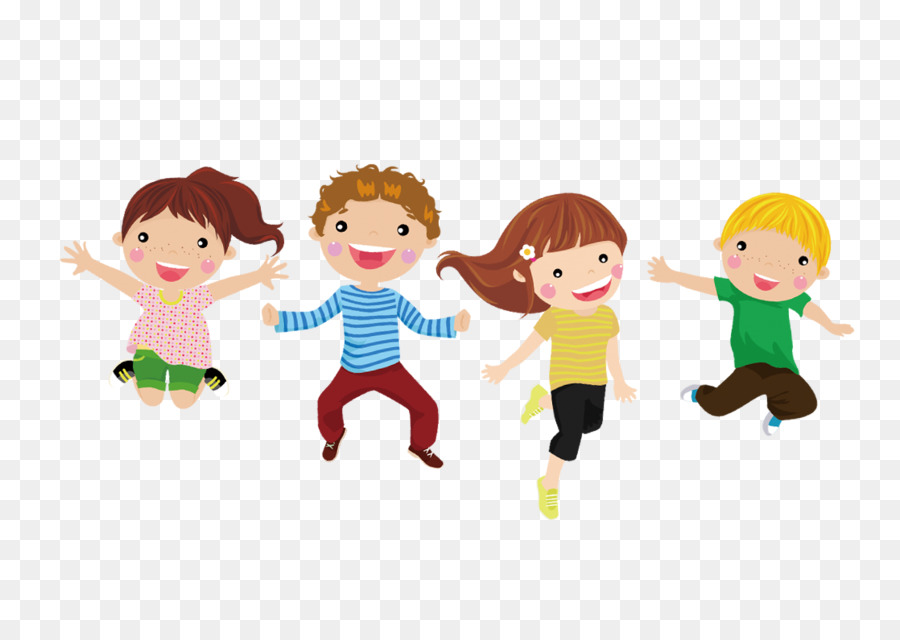 